Как запустить салют, чтобы не оказаться на больничной койке? Управление по Приморскому району Главного управления МЧС России по г. Санкт-Петербургу напоминает основные правила безопасности.Первое и главное правило – не ленитесь и несколько раз прочитайте инструкцию по применению. Второе – нельзя разбирать, дорабатывать или изменять конструкцию пиротехнических изделий. Размер площадки, с которой планируется запускать салют, должен соответствовать максимальному размеру опасной зоны, указанной на упаковке. Идеальное место – вдали от зданий и сооружений, деревьев, линий электропередач и прочих преград. При сильном и порывистом ветре лучше отказаться от запуска пиротехники.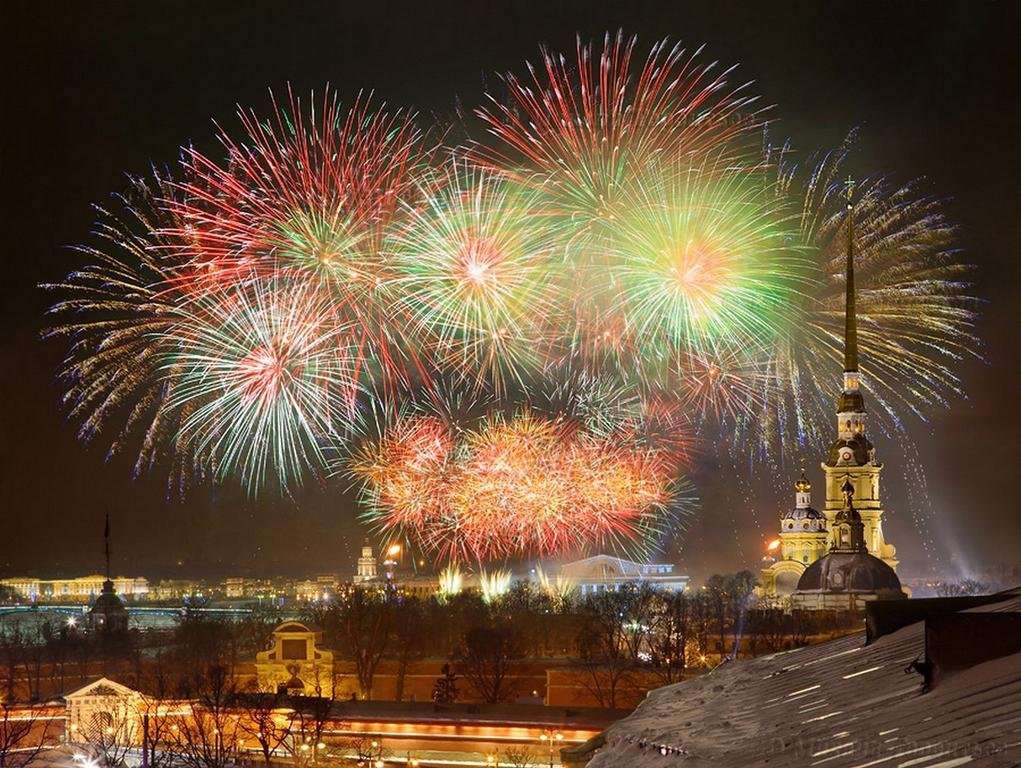 Зрители должны находиться за границей опасной зоны, указанной на упаковке. Оптимальное расстояние – не менее 30–50 метров. Необходимо правильно разместить и надежно закрепить пиротехнику в соответствии с инструкцией по эксплуатации. В момент поджога фитиля, а также во время горения изделия наклоняться над ним строго запрещено. Если фитиль погас или прогорел, а устройство не сработало, нужно подождать 15 минут и лишь затем подойти к нему для проведения визуального осмотра. При отсутствии тлеющих частей следует погрузить коробку в воду как минимум на 24 часа, после чего утилизировать с бытовым мусором. Ни в коем случае нельзя сжигать пиротехнику на костре.Хранить пиротехнические изделия рекомендуется в сухом, темном месте, недоступном для детей. Нельзя держать их рядом с легковоспламеняющимися жидкостями, газовыми плитами, оставлять на солнце, например, на подоконниках или балконах. Управление по Приморскому району ГУ МЧС по СПБ, СПб ГКУ «ПСО Приморского района», ВДПО Приморское отделение ГО ВДПО по СПб и территориальный отдел Приморского района.